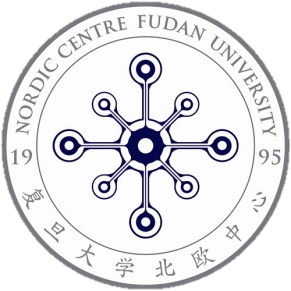 PLEASE FILL IN THE FORM IN WORD/OPENOFFICE (not handwriting) AND SUBMIT IT AS A .DOC FILE (not as a PDF)Summer Courses, Nordic Centre at Fudan University2017Personal InformationNOTE: Please submit this application form to the International Office of your university. Do not send it directly to the Nordic Centre.Surname: Given name: Nationality: Passport No.: Date of birth (yyyy-mm-dd):Gender: Home Address for correspondence (IMPORTANT!):Place of Study: Home Address: Home Address for correspondence (IMPORTANT!):Place of Study: Home Address: Phone (incl. country and area code):Email address:University:Faculty:Department:Main Field of Study:Motivation for applying for the summer course (maximum 300 words):Motivation for applying for the summer course (maximum 300 words):Please choose ONE of the coursesPlease choose ONE of the courses Chinese Politics and Society      June 22 –July 5, 2017 Doing Business in China  July 7 – July 20, 2017